АДМИНИСТРАТИВНАЯ ПРОЦЕДУРА № 1.1.53.Принятие решения о включении в отдельные списки учета нуждающихся в улучшении жилищных условий(осуществляется в соответствии с Положением о порядке учета граждан, нуждающихся в улучшении жилищных условий, предоставления жилых помещений государственного жилищного фонда, утвержденным Указом Президента Республики Беларусь 29 ноября 2005 г. № 565 «О некоторых мерах по регулированию жилищных отношений») Документы и (или) сведения, представляемые гражданином для осуществления административной процедуры•  заявление (форма заявления)           паспорта или иные документы, удостоверяющие личность всех совершеннолетних гражданДокументы, запрашиваемые службой «одно окно» при осуществлении административной процедуры	паспорта или иные документы, удостоверяющие личность всех совершеннолетних граждан, свидетельства о рождении несовершеннолетних детей
         документы, подтверждающие право на внеочередное или первоочередное предоставление жилого помещения, – в случае наличия такого права
         сведения о доходе и имуществе каждого члена семьи – при наличии права на получение жилого помещения социального пользования в зависимости от дохода и имуществаЗаявитель имеет право представить документы самостоятельно. Размер платы, взимаемой при осуществлении административной процедурыбесплатно Максимальный срок осуществления административной процедуры15 дней со дня подачи заявления, а в случае запроса документов и (или) сведений от других государственных органов, иных организаций – 1 месяцСрок действия справки, другого документа (решения), выдаваемых (принимаемого) при осуществлении административной процедуры 	бессрочноК сведению граждан!С вопросами по осуществлению данной административной процедурыВы можете обратиться:•   в службу «Одно окно» райисполкома: г. Осиповичи, ул.Сумченко, 33, тел. (802235) 66191, 56998, 56614, 27786, 142    Режим работы: понедельник с 8.00 до 20.00    вторник-пятница с 8.00 до 17.00.ВЫШЕСТОЯЩИЙ ГОСУДАРСТВЕННЫЙ ОРГАН:Могилевский областной исполнительный комитет,212030, г. Могилев, ул. ул. Первомайская, 71.Режим работы: с 8.00 до 13.00, с 14.00 до 17.00, кроме выходных и праздничных днейК сведению граждан!С вопросами по осуществлению данной административной процедурыВы можете обратиться:•   в службу «Одно окно» райисполкома: г. Осиповичи, ул.Сумченко, 33, тел. (802235) 66191, 56998, 56614, 27786, 142    Режим работы: понедельник с 8.00 до 20.00    вторник-пятница с 8.00 до 17.00.ВЫШЕСТОЯЩИЙ ГОСУДАРСТВЕННЫЙ ОРГАН:Могилевский областной исполнительный комитет,212030, г. Могилев, ул. ул. Первомайская, 71.Режим работы: с 8.00 до 13.00, с 14.00 до 17.00, кроме выходных и праздничных дней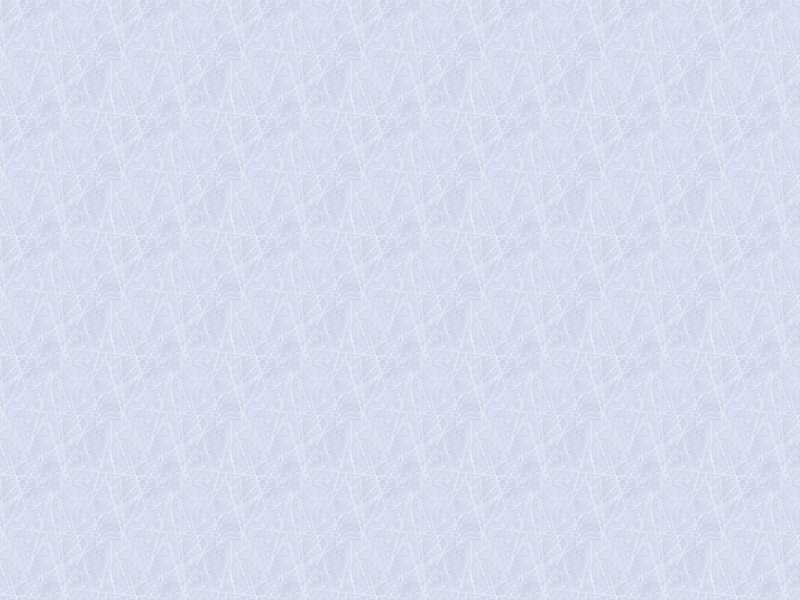 